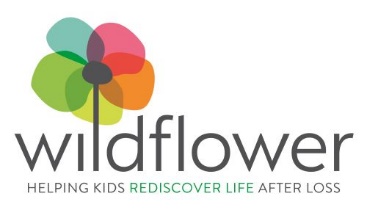 Rodman Zoom Meeting25 June 2020Wildflower: Helping Kids Rediscover Life After LossTeam Wildflower & the Rodman Ride for KidsHow to Recruit RidersBuild a Campaign: 100 Riders  $1,000 Each  Support 100 KidsCreate potential rider listEmail an invitation to join Team Wildflower and follow up with phone callCreate Fundraising Page for each riderSend follow up email once their page is live to login infoFollow up with phone call to get the rider excited about the eventPresent ideas for virtual activitiesWe used Rodman’s samplesRecruit Ride CaptainsTap energetic donors to spread the word about the rideSend outreach materials under their signaturesPromote the Rodman Incentives – Add your own, tooSupport materials – sample fundraising letters, talking pointsQuestions?Laura KrotkyDirector of Communications781 325-2320lkrotky@wildflowerforkids.org 